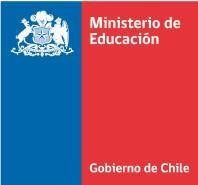 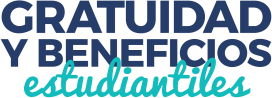 CARTA DE RENUNCIAGRATUIDAD Y BENEFICIOS ESTUDIANTILES 2022En 	, con fecha 	de 	de 	.CIUDAD	DÍA	MES	AÑOYo, 	, Rut 	,NOMBRE Y APELLIDOS BENEFICIARIO/Aestudiante de la carrera de _ 	,NOMBRE CARRERAmatriculado/a en 	,NOMBRE INSTITUCIÓN DE EDUCACIÓN SUPERIORsolicito se deje sin efecto la asignación o renovación del beneficio realizada por el Ministerio de Educación, renunciando expresa y voluntariamente al (a los) siguiente(s) beneficio(s) estudiantil(es) (marcar con una X):(*) Para estudiantes de primer año o cursos superiores que completaron el Formulario Único de Acreditación Socioeconómica (FUAS) u otro, proceso 2022. (**) Para estudiantes que ya cuentan con un beneficio obtenido en años anteriores.El motivo de mi renuncia es (marcar con una X):a.- 	Acceder a Gratuidad 2022 (sólo para beneficiarios de las Becas Vocación de Profesor, de Reparación o Cumplimiento de Sentencias y Acuerdos).b.- 	Otro,  	ESPECIFICARDeclaro estar en conocimiento que la presente renuncia implica la perdida irrevocable de la asignación y/o renovación del beneficio explicitado. También que, en el caso de ser beneficiario renovante de Becas de Reparación, la renuncia impedirá que el beneficio sea traspasado, por haber sido utilizado, de acuerdo a lo contemplado en la Ley N° 19.992.Firma Beneficiario/aDepartamento de Financiamiento Estudiantil / Subsecretaría de Educación Superior Ministerio de EducaciónBeneficioAsignación (*)Renovación (**)GratuidadBeca BicentenarioBeca Nuevo MilenioBeca de Excelencia TécnicaBeca de ArticulaciónBeca Juan Gómez MillasBeca Puntaje PDTBeca Excelencia AcadémicaBeca Hijos de Profesionales de la EducaciónBeca Vocación de ProfesorBeca de ReparaciónBeca de ReubicaciónBeca Cumplimiento de Sentencias y AcuerdosBeca Continuidad de Estudios U. ArcisBeca Continuidad de Estudios U. IberoamericanaBeca Continuidad de Estudios U. del PacíficoFondo Solidario de Crédito Universitario